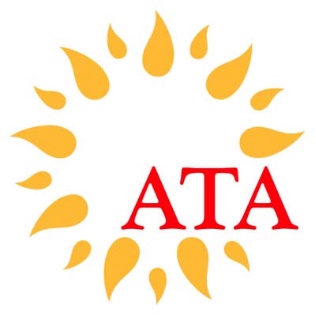 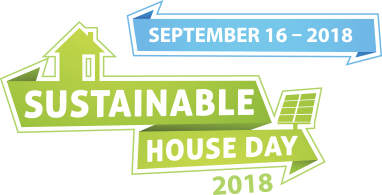  Volunteer Emergency Contact FormSustainable House Day - Emergency Contact Information for Volunteers  House/Event Name:   __________________________________________________________                                                                                                           Volunteer Contact information  Who should we contact in an emergency? Do you have any health requirements or medical history that we or the hospital may need to know?Signed:   ___________                                                                           Date:                                             _NameAddress  Home phoneWork phoneMobileEmailNameRelationship to youAddress  Home phoneWork phoneMobileEmail